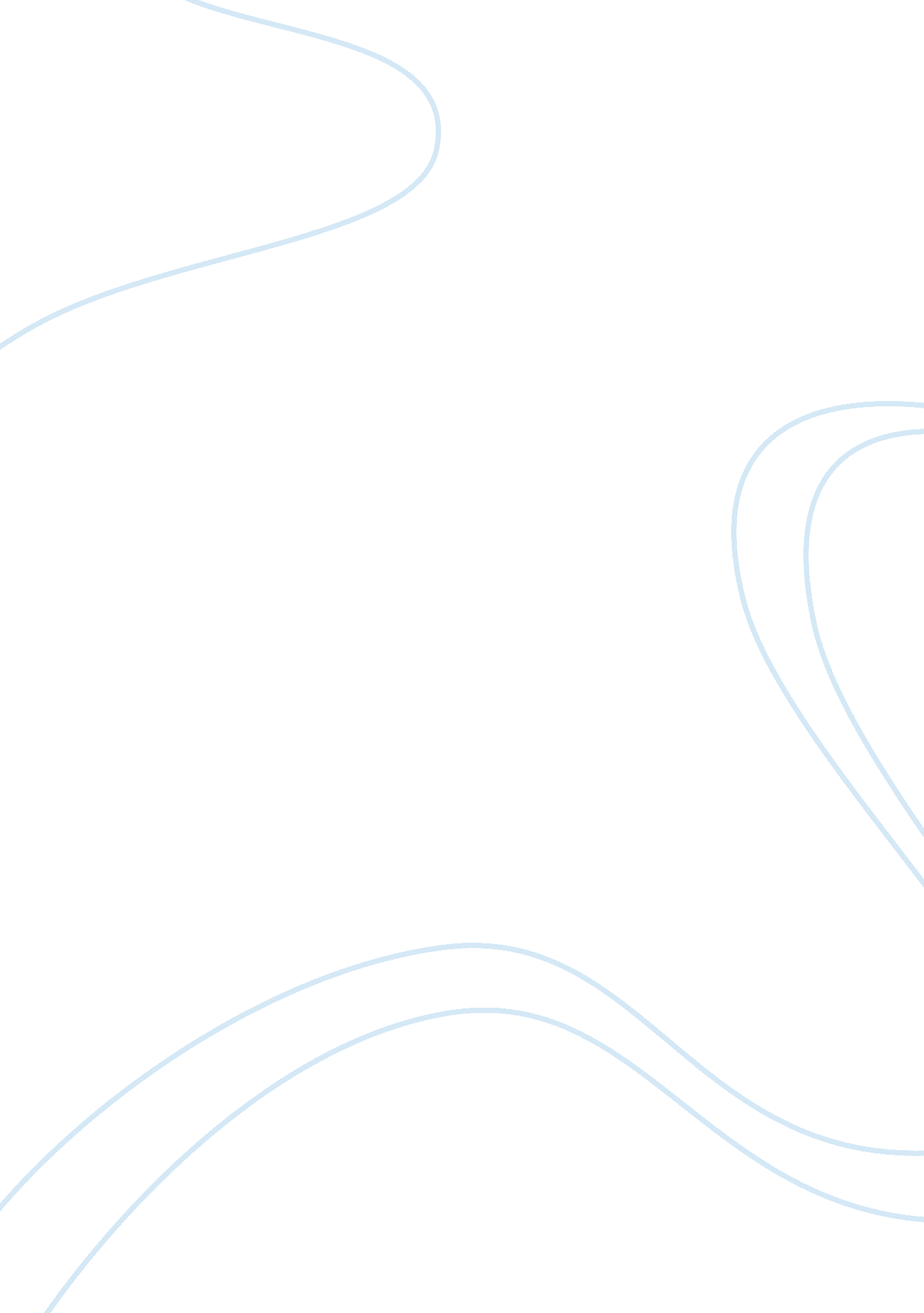 Good versus evil in the crucibleLiterature, Books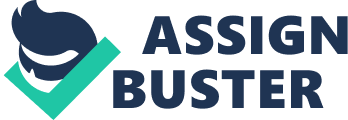 In literature, evil often triumphs but never conquers. I think that this statement is saying that in works of literature evil might win the battle, as some may say, but it never wins the war. It could also mean that in all literature, there is always two sides. One being good and one being evil. The characters on the evil or bad side usually overpower the ones that are on the good side. I think that this is true because the evil characters are generally portrayed as being very smart and more ahead of the game. I agree with this statement because I’ve witnessed many things that could relate to this. No matter how far evil might seem to be ahead, at the end of the day there is always fairness. In the literary work The Crucible by Arthur Miller, Rebecca Nurse and John Proctor were accused of being witches. They were then summoned into court even though John Proctor confessed of being an adulterer. He seemed frustrated; he didn’t want to be hung because he was being accused. This example shows that evil triumphs. Dan forth said that his confession has to post on the church door. John immediately changed his confession and followed strongly with the rest of the innocent people to be hung. The evil side cannot conquer the good side. Another example of evil triumphing but not conquering is Abigail. Abigail serves as the spark of hate in the play. She tempts John Proctor into adultery and commits acts against the Puritan Religion. To escape her punishment when found in the unlawful act of dancing she deflects her actions and blames them on others. She has no regard for those whom may be hurt by her accusations of witchcraft on others. It even seems that she takes pleasure in her deception. All those she accuses are innocent, yet she manipulates many into believing her actions are good. Another character that plays, perhaps, the largest role in the play is the Puritan religion itself. It may not have lines itself or have its own body, but the Puritan code was set up in a manner that allowed the greatest evil of all, the judgment and taking of human lives. The religion is served as a holy red herring for the unholy acts of judgment, punishment, and vindictive actions. Puritan religion consistently works against all good in the play. 